	20.04.202311-летняя тюменка заняла призовое место 
в российском этапе Международного конкурса детской карты мира имени Барбары ПеченикВ Росреестре подведены итоги российского этапа Международного конкурса детской карты мира имени Барбары Печеник, участие в котором принял 201 ребенок из 50 регионов Российской Федерации. Всего было прислано 197 работ. Компетентное жюри, в состав которого вошли представители Росреестра, ППК «Роскадастр», Московского государственного университета геодезии и картографии, Российского географического общества, Московского государственного института международных отношений и Института географии РАН, определило победителей и призеров российского этапа Международного конкурса детской карты мира имени Барбары Печеник.В результате голосования членами жюри были определены 12 лучших работ в четырех возрастных категориях, шесть из которых номинированы для участия в международном этапе конкурса.  Итоги конкурса будут объявлены в августе текущего года на Международной картографической конференции в Кейптауне (ЮАР). Почетное третье место в возрастной категории от 9 до 12 лет заняла  11-летняя тюменка Мария Вишнякова. Девочка нарисовала плывущую черепаху, на панцыре которой размещена карта мира. Помощь в создании рисунка оказывала мама, сотрудник Управления Росреестра по Тюменской области, активный член профессионального союза работников природноресурсного комплекса РФ. Маша занимается в изостудии. На создание работы, которая заняла призовое место среди претендентов со всех регионов России, потребовалось несколько дней. «Я для себя как-то сразу решила рисовать именно черепаху, - поделись впечатлениями Маша. – Плавая в воде, она создает чувство полета, легкости. А на ее панцыре как раз можно нарисовать карту мира».Напомним, два года назад Маша в конкурсе Барбары Печеник заняла первое место с работой «Бабушка», которая вязала карту спицами.«Конкурс детской карты мира во многом уникальный проект. Ребята получают возможность продемонстрировать свой взгляд на землю, как они видят ее. Одновременно каждый примеряет роль картографа и может на время почувствовать себя Герардом Меркатором. Он, напомню, в 16 веке нашел новый способ показать мир на плоскости - картографическую проекцию, которая применяется до сих пор. Такая творческая, но при этом приближенная к реальной работа прививает детям интерес к географии, картографии и геодезии. А Росреестр со своей стороны помогает конкурсантам развить его. Поздравляю призеров с победой и желаем удачи на международном этапе конкурса в Кейптауне», – поделилась пожеланиями заместитель руководителя ведомства Елена Мартынова. Конкурс проводится раз в два года для детей в возрасте до 15 лет. В этом году российский этап проходил с 25 января по 7 апреля. Самым юным конкурсантам было по 2 года, а победителю младшей возрастной категории – всего 4 года. Присланные рисунки и коллажи жюри оценивало по трем критериям: идея автора, картографическое содержание и качество выполнения.Все работы опубликованы на специально созданном сайте конкурса. Каждый участник получит диплом и памятный подарок, а победители поборются за призовые места на международном уровне. Их работы в ближайшее время будут направлены в оргкомитет конкурса.Конкурс детской карты мира учрежден в 1993 году Международной картографической ассоциацией (МКА) в память о выдающемся картографе Барбаре Печеник. Интересы Российской Федерации в МКА представляет Росреестр.Пресс-служба Управления Росреестра по Тюменской области3-е место – Вишнякова Мария, 11 лет, город Тюмень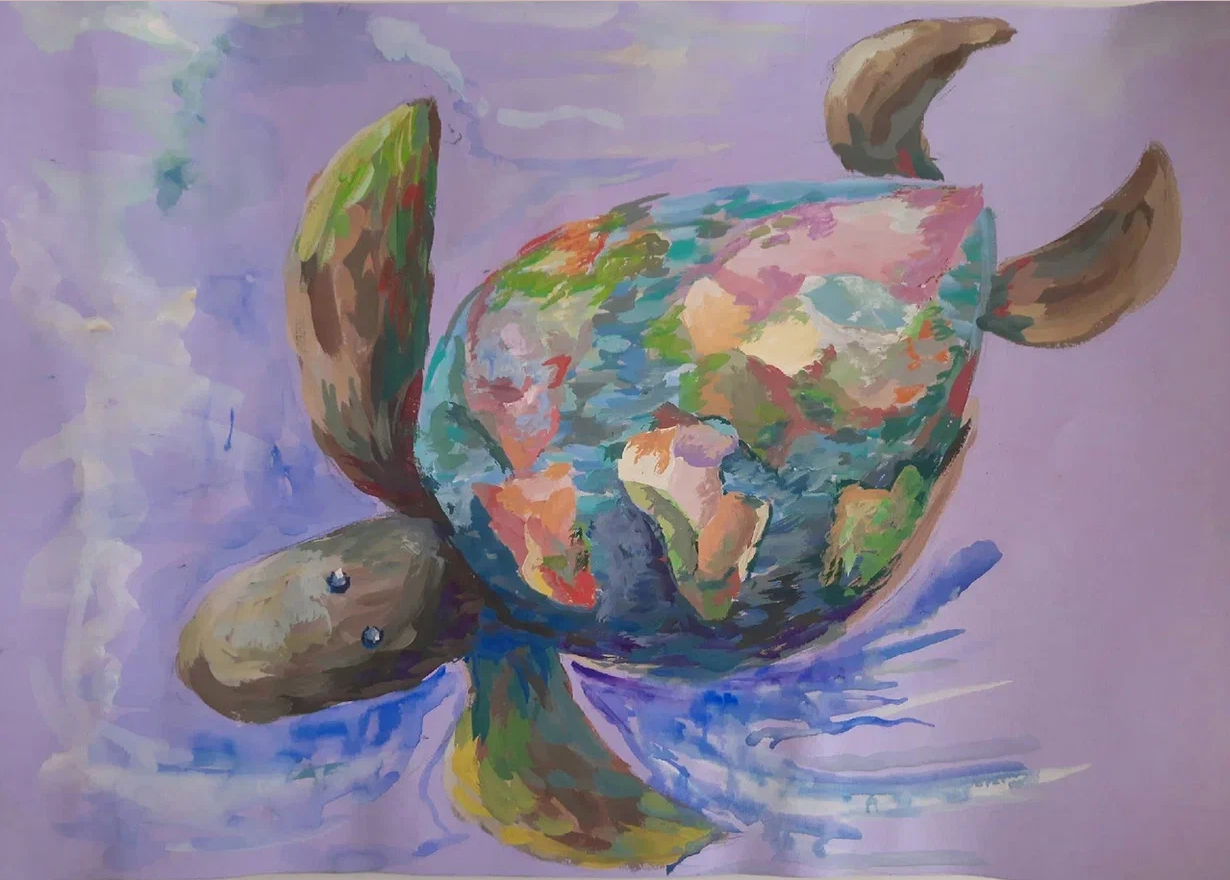 